Parcours :12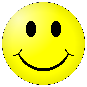 3456Equipe n°123456Consignes :- avant de partir, n’oubliez pas de noter votre heure de départ sur le « QUIFAITQUOI » ;- l’emplacement des balises à trouver sur le terrain est identifié sur la carte par un rond violet ;- pour chaque balise, vous retrouverez sa définition en haut à droite de la carte ;- réalisez le parcours en passant, dans l’ordre, par les balises n°1 à n°10 ;- à chaque balise trouvée, poinçonnez la case correspondante sur votre carton de contrôle ;- en cas d’erreur, vous corrigerez en poinçonnant sur la case grisée « (bis) »1 (bis)2 (bis)3 (bis)4 (bis)5 (bis)6 (bis)Consignes :- avant de partir, n’oubliez pas de noter votre heure de départ sur le « QUIFAITQUOI » ;- l’emplacement des balises à trouver sur le terrain est identifié sur la carte par un rond violet ;- pour chaque balise, vous retrouverez sa définition en haut à droite de la carte ;- réalisez le parcours en passant, dans l’ordre, par les balises n°1 à n°10 ;- à chaque balise trouvée, poinçonnez la case correspondante sur votre carton de contrôle ;- en cas d’erreur, vous corrigerez en poinçonnant sur la case grisée « (bis) »Consignes :- avant de partir, n’oubliez pas de noter votre heure de départ sur le « QUIFAITQUOI » ;- l’emplacement des balises à trouver sur le terrain est identifié sur la carte par un rond violet ;- pour chaque balise, vous retrouverez sa définition en haut à droite de la carte ;- réalisez le parcours en passant, dans l’ordre, par les balises n°1 à n°10 ;- à chaque balise trouvée, poinçonnez la case correspondante sur votre carton de contrôle ;- en cas d’erreur, vous corrigerez en poinçonnant sur la case grisée « (bis) »7 (bis)8 (bis)9 (bis)10 (bis)Consignes :- avant de partir, n’oubliez pas de noter votre heure de départ sur le « QUIFAITQUOI » ;- l’emplacement des balises à trouver sur le terrain est identifié sur la carte par un rond violet ;- pour chaque balise, vous retrouverez sa définition en haut à droite de la carte ;- réalisez le parcours en passant, dans l’ordre, par les balises n°1 à n°10 ;- à chaque balise trouvée, poinçonnez la case correspondante sur votre carton de contrôle ;- en cas d’erreur, vous corrigerez en poinçonnant sur la case grisée « (bis) »78910Parcours :123456Equipe n°123456Consignes :- avant de partir, n’oubliez pas de noter votre heure de départ sur le « QUIFAITQUOI » ;- l’emplacement des balises à trouver sur le terrain est identifié sur la carte par un rond violet ;- pour chaque balise, vous retrouverez sa définition en haut à droite de la carte ;- réalisez le parcours en passant, dans l’ordre, par les balises n°1 à n°10 ;- à chaque balise trouvée, poinçonnez la case correspondante sur votre carton de contrôle ;- en cas d’erreur, vous corrigerez en poinçonnant sur la case grisée « (bis) »1 (bis)2 (bis)3 (bis)4 (bis)5 (bis)6 (bis)Consignes :- avant de partir, n’oubliez pas de noter votre heure de départ sur le « QUIFAITQUOI » ;- l’emplacement des balises à trouver sur le terrain est identifié sur la carte par un rond violet ;- pour chaque balise, vous retrouverez sa définition en haut à droite de la carte ;- réalisez le parcours en passant, dans l’ordre, par les balises n°1 à n°10 ;- à chaque balise trouvée, poinçonnez la case correspondante sur votre carton de contrôle ;- en cas d’erreur, vous corrigerez en poinçonnant sur la case grisée « (bis) »Consignes :- avant de partir, n’oubliez pas de noter votre heure de départ sur le « QUIFAITQUOI » ;- l’emplacement des balises à trouver sur le terrain est identifié sur la carte par un rond violet ;- pour chaque balise, vous retrouverez sa définition en haut à droite de la carte ;- réalisez le parcours en passant, dans l’ordre, par les balises n°1 à n°10 ;- à chaque balise trouvée, poinçonnez la case correspondante sur votre carton de contrôle ;- en cas d’erreur, vous corrigerez en poinçonnant sur la case grisée « (bis) »7 (bis)8 (bis)9 (bis)10 (bis)Consignes :- avant de partir, n’oubliez pas de noter votre heure de départ sur le « QUIFAITQUOI » ;- l’emplacement des balises à trouver sur le terrain est identifié sur la carte par un rond violet ;- pour chaque balise, vous retrouverez sa définition en haut à droite de la carte ;- réalisez le parcours en passant, dans l’ordre, par les balises n°1 à n°10 ;- à chaque balise trouvée, poinçonnez la case correspondante sur votre carton de contrôle ;- en cas d’erreur, vous corrigerez en poinçonnant sur la case grisée « (bis) »78910Parcours :123456Equipe n°123456Consignes :- avant de partir, n’oubliez pas de noter votre heure de départ sur le « QUIFAITQUOI » ;- l’emplacement des balises à trouver sur le terrain est identifié sur la carte par un rond violet ;- pour chaque balise, vous retrouverez sa définition en haut à droite de la carte ;- réalisez le parcours en passant, dans l’ordre, par les balises n°1 à n°10 ;- à chaque balise trouvée, poinçonnez la case correspondante sur votre carton de contrôle ;- en cas d’erreur, vous corrigerez en poinçonnant sur la case grisée « (bis) »1 (bis)2 (bis)3 (bis)4 (bis)5 (bis)6 (bis)Consignes :- avant de partir, n’oubliez pas de noter votre heure de départ sur le « QUIFAITQUOI » ;- l’emplacement des balises à trouver sur le terrain est identifié sur la carte par un rond violet ;- pour chaque balise, vous retrouverez sa définition en haut à droite de la carte ;- réalisez le parcours en passant, dans l’ordre, par les balises n°1 à n°10 ;- à chaque balise trouvée, poinçonnez la case correspondante sur votre carton de contrôle ;- en cas d’erreur, vous corrigerez en poinçonnant sur la case grisée « (bis) »Consignes :- avant de partir, n’oubliez pas de noter votre heure de départ sur le « QUIFAITQUOI » ;- l’emplacement des balises à trouver sur le terrain est identifié sur la carte par un rond violet ;- pour chaque balise, vous retrouverez sa définition en haut à droite de la carte ;- réalisez le parcours en passant, dans l’ordre, par les balises n°1 à n°10 ;- à chaque balise trouvée, poinçonnez la case correspondante sur votre carton de contrôle ;- en cas d’erreur, vous corrigerez en poinçonnant sur la case grisée « (bis) »7 (bis)8 (bis)9 (bis)10 (bis)Consignes :- avant de partir, n’oubliez pas de noter votre heure de départ sur le « QUIFAITQUOI » ;- l’emplacement des balises à trouver sur le terrain est identifié sur la carte par un rond violet ;- pour chaque balise, vous retrouverez sa définition en haut à droite de la carte ;- réalisez le parcours en passant, dans l’ordre, par les balises n°1 à n°10 ;- à chaque balise trouvée, poinçonnez la case correspondante sur votre carton de contrôle ;- en cas d’erreur, vous corrigerez en poinçonnant sur la case grisée « (bis) »78910